ПОСТАНОВЛЕНИЕ                                                                   JÖП                                         от “  10   ”      декабря     2015г.  №   62_                                                                 с.ОртолыкО внесении изменений в Постановление Главы администрацииОртолыкского сельского поселения№ 24 от 10.09.2015г. «Об утверждении муниципальной программы комплексногоразвития систем коммунальной инфраструктуры  Ортолыкскогосельского поселения на 2015-2019 годы и на период до 2031года» 	На основании Протеста прокуратуры Кош-Агачского района от 30.11.2015г. № 07-03-2015г. на Постановление Главы администрации Ортолыкского сельского поселения №24 от 10.09.2015г. «Об утверждении муниципальной программы комплексного развития систем коммунальной инфраструктуры  Ортолыкского сельского поселения на 2015-2019 годы и на период до 2031года», в связи с приведением в соответствие с действующим законодательством;ПОСТАНОВЛЯЮ:В паспорте муниципальной программы "Комплексного развития систем коммунальной инфраструктуры Ортолыкского  сельского поселения на 2015-2019 года и на период до 2031 года» предусмотреть источники финансирования программы.Опубликовать настоящее постановление на официальном сайте администрации МО «Ортолыкское сельское поселение»Настоящее постановление вступает в силу с момента его обнародования.Глава сельской администрацииОртолыкского сельского поселения                                                    А.К.ЯдановРЕСПУБЛИКА АЛТАЙМУНИЦИПАЛЬНОЕ ОБРАЗОВАНИЕКОШ-АГАЧСКИЙ РАЙОНОРТОЛЫКСКАЯ СЕЛЬСКАЯАДМИНИСТРАЦИЯ649770, с.Ортолык ул. Чуйская, 1тел. 28-3-32, s.Ortolyk@mail.ru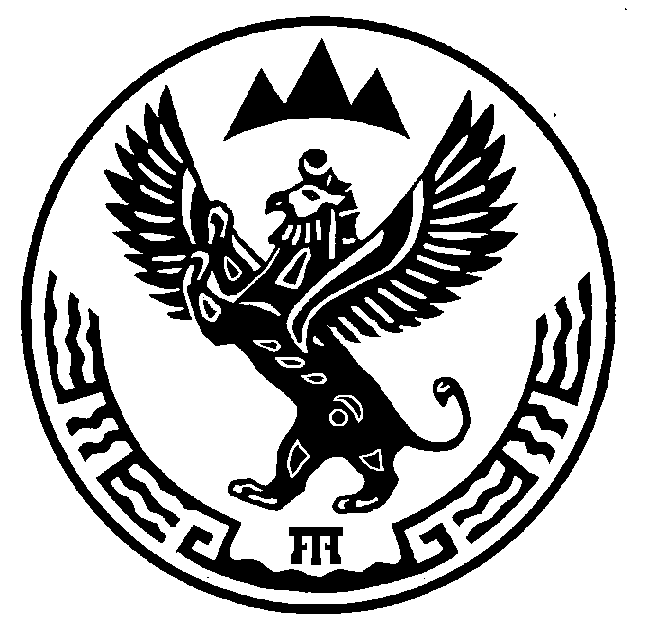 АЛТАЙ РЕСПУБЛИКАМУНИЦИПАЛ ТÖЗÖЛМÖКОШ-АГАШ  АЙМАКОРТОЛЫК JУРТ JЕЕЗЕЗИНИНАДМИНИСТРАЦИЯЗЫ649770? Ортолык j. Чуйская ором, 1 тел. 28-3-32, s.Ortolyk@mail.ruОбъемы и источники финансирования ПрограммыОбъём финансирования программы за счет всех источников финансирования составит   651 тыс. рублей, и в т.ч. по бюджетам:счёт средств республиканского бюджета составит 340  тыс. рублей на весь срок её реализации, в том числе:2015 год -  140 т. рублей;2016 год -  50 т. рублей;2017 год -  50 т. рублей;2018 год -  50 т. рублей;2019 год - 50 т. рублей;счёт средств федерального бюджета (справочно) составит  200  тыс. рублей на весь срок её реализации, в том числе:2015 год -  0 т. рублей;2016 год -  50 т. рублей;2017 год -  50 т. рублей;2018 год -  50 т. рублей;2019 год - 50 т. рублей;счёт средств местных бюджетов (справочно) составит 111 тыс. рублей на весь срок её реализации, в том числе:2015 год -  11 т. рублей;2016 год -  25 т. рублей;2017 год -  25 т. рублей;2018 год -  25 т. рублей;2019 год – 25 т. рублей;счёт иных средств (справочно) составит 0 тыс. рублей на весь срок её реализации, в том числе:2015 год -  0 т. рублей;2016 год -  0 т. рублей;2017 год -  0 т. рублей;2018 год -  0 т. рублей;2019 год -  0 т. рублей;